Информация о проведении мероприятия в рамках месячника «Терроризму – нет!»                                                                                            ГБОУ «СОШ – ДС №1 с. п. Кантышево» май 2018 г.В СОШ – ДС №1 вместе с учителями обучающиеся школы обсуждали проблему терроризма, пытались разобраться в причинах появления этих явлений и путях противостояния им. Была организована встреча с инспектором ПДД Наурузовым У.                 В своей беседе он уделил внимание на рост терроризма в молодёжной среде.                                                                                             Одним из ключевых факторов борьбы с экстремистскими проявлениями в общественной среде выступает их профилактика. Особенно важно проведение такой профилактической работы среди подрастающего поколения.             В связи с этим в рамках месячника «Терроризму - нет!» 17 мая в актовом зале провели беседу с учащимися 9-11 классов на тему «Преступная сущность терроризма» навстречу был приглашён имам с. п. Кантышево Арчаков Джабраил.                                                              В ходе беседы старались пробудить у учащихся интерес к чтению, объяснить, что каждый человек индивидуален и неповторим. У каждого человека с детства должна закладываться мысль о том, что нужно уважать всех людей, нельзя делить людей по каким-либо признакам. Любовь к родному краю, его культуре и обычаям, интерес к народным традициям, формируют у молодого поколения патриотические отношения к своей малой Родине и стране в целом. Все эти мероприятия направлены не столько на борьбу, сколько на предупреждение возникновения экстремизма и терроризма, повышение уровня знаний, развитие у детей чувства бдительности, ответственности, доброты и понимания, чтобы решительно противостоять экстремизму и террору.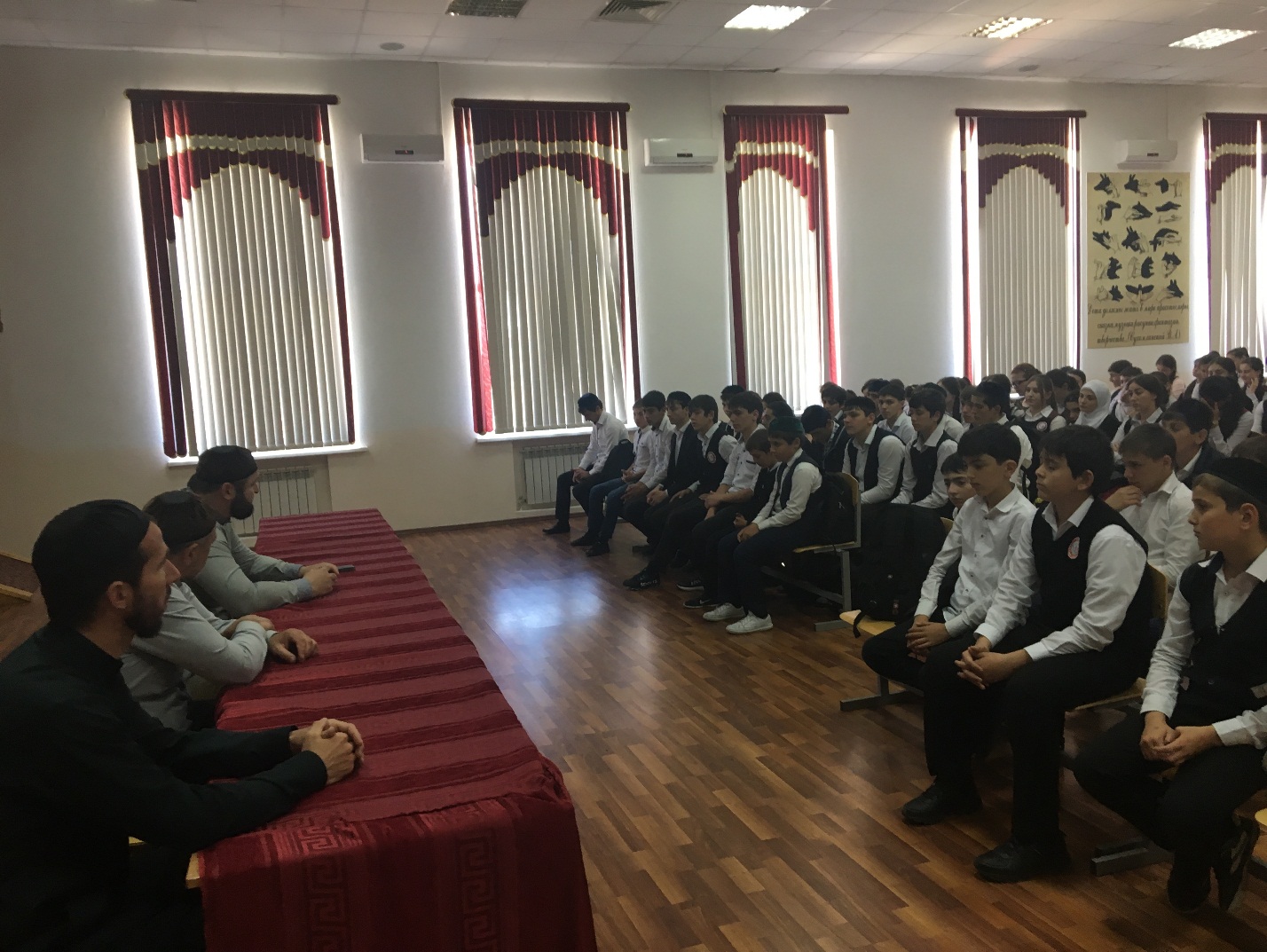 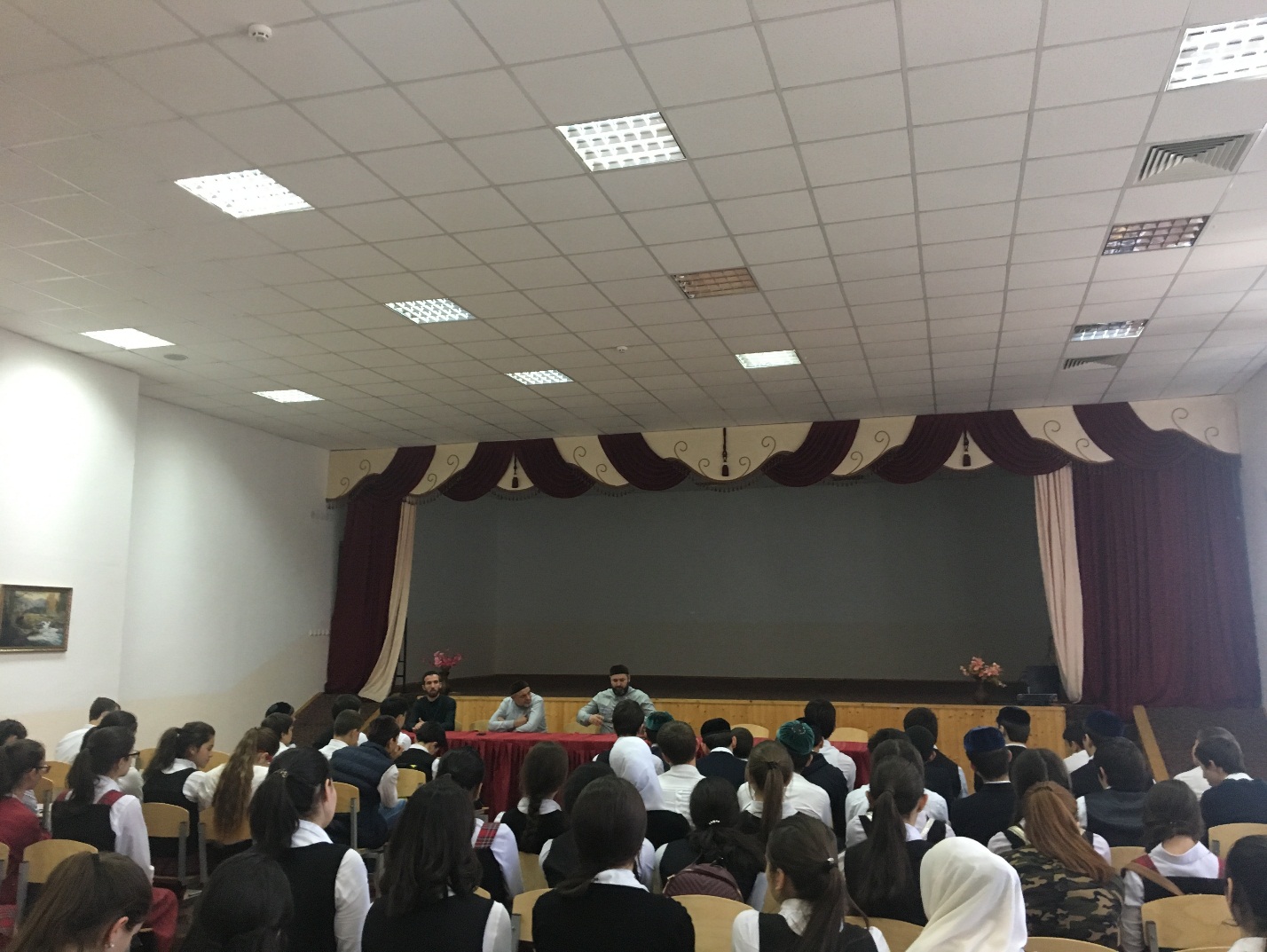 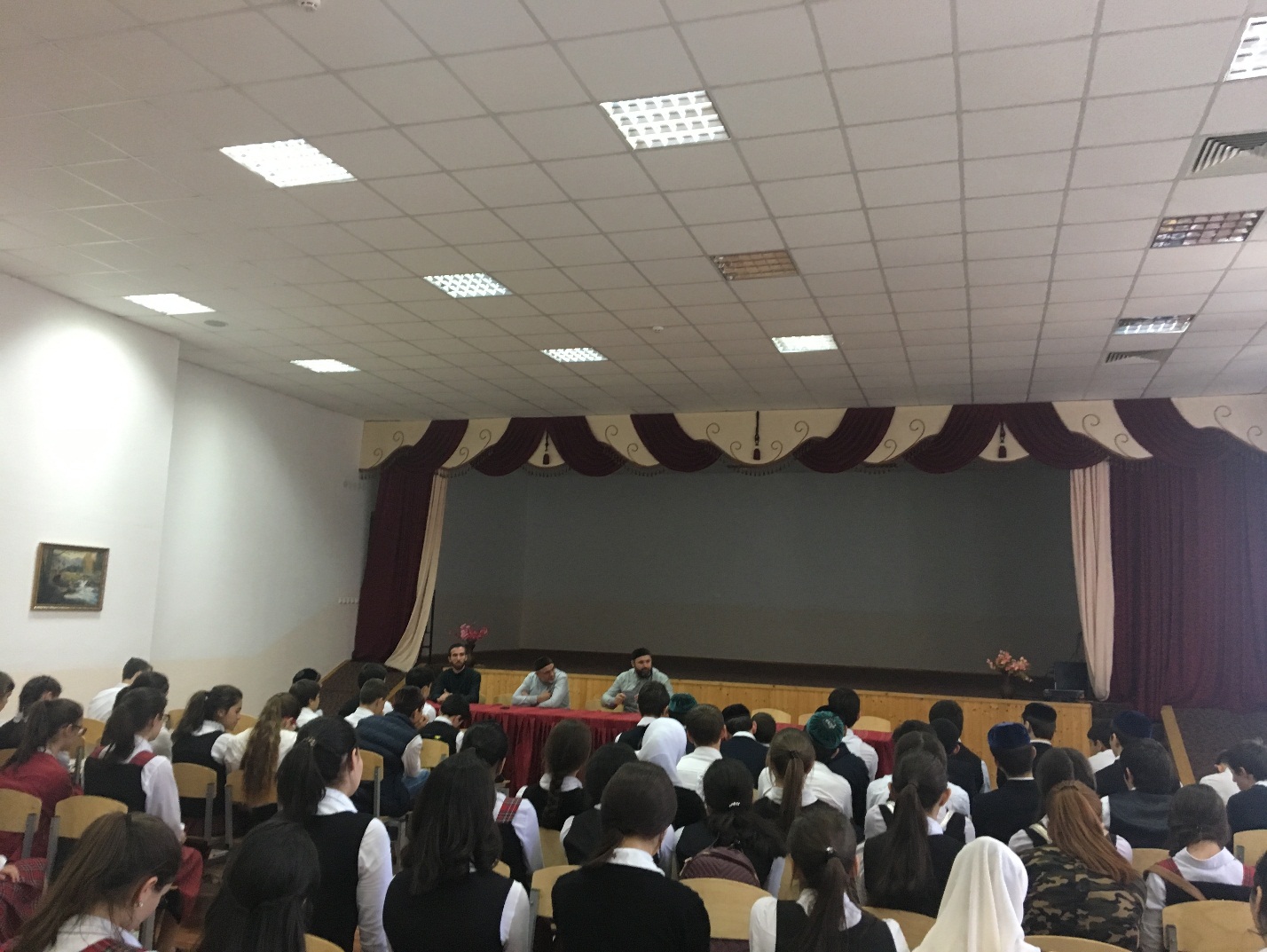 